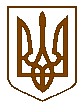 БУЧАНСЬКА     МІСЬКА      РАДАКИЇВСЬКОЇ ОБЛАСТІТРИДЦЯТЬ СЬОМА  СЕСІЯ  СЬОМОГО    СКЛИКАННЯР  І   Ш   Е   Н   Н   Я«26» січня 2018р. 							                      № 1701-37-VIIПро внесення змін до рішення Бучанської міської ради за № 2053-65-VIвід 29.01.2015р. «Про встановлення ставок єдиного податку для фізичних осіб-підприємців, які здійснюють господарську діяльність на території міста Буча»	На виконання  п.53 та п.54 Закону України «Про внесення змін до Податкового кодексу України та деяких законодавчих актів України щодо забезпечення збалансованості бюджетних надходжень у 2018 році» №2245-VII від 07.12.17 та враховуючи п.3 Прикінцевих та перехідних положень вищезазначеного Закону, з метою приведення у відповідність до норм чинного законодавства, керуючисьпунктом 24 частини першої ст.26 Закону України "Про місцеве самоврядування в Україні", міська радаВ И Р І Ш И Л А :1. Внести зміни в Додаток 1 до рішення Бучанської міської ради за № 2053-65-VI від 29.01.2015р. «Про встановлення ставок єдиного податку для фізичних осіб-підприємців, які здійснюють господарську діяльність на території міста Буча» зі змінами та доповненнями, а саме:У підпункті 5 пункту 4.8. цифру і слово «3 відсотки» замінити цифрою і словом «5 відсотків»;Розділ 7 доповнити пунктом 7.5. такого змісту:«7.5. Платник єдиного податку, який здійснює на користь нерезидента-юридичної особи або уповноваженої ним особи (крім постійного представництва на території України) будь-які виплати з доходів із джерелом їх походження з України, отриманим таким нерезидентом, здійснює нарахування та сплату податку з доходів нерезидента в порядку, розмірі та у строки, встановлені розділом ІІІ Податкового Кодексу України.»Зміни, внесені в  даному рішенні, вступають в дію з 01.01.2018 року.Відділу економіки оприлюднити дане рішення в місцевих засобах інформації або на офіційному сайті Бучанської міської ради.Контроль за виконанням цього рішення покласти на постійну комісію з питань соціально-економічного розвитку, підприємництва, житлово-комунального господарства, бюджету, фінансів та інвестування. Міський голова                                                                                                       А.П.Федорук